MODELO DE CARTA DE HORARIO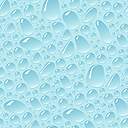 FechaSeñores:Departamento de Pensiones y Subsidios Sección de Prestaciones de Corto PlazoCaja de Seguro SocialMediante la presente, comunicamos a ustedes que la señora __________________________________________con No. de Seguro Social (si tiene) _________________ y No. de Cédula o Pasaporte __________________, tiene un horario de trabajo de ___________ a _____________, (días) de ________ a _______.Firma Responsable por parte de la Empresa Nombre, Cargo y Número del Empleador